Organiser le peuple de Dieu, comme Jethro a fait, de sorte que tous servent Partager avec d’autres anciens les responsabilités de bergerCeux qui enseignent des enfants devraient lire l’étude no 81 pour enfants.Prière. « Cher Seigneur, veuille nous aider à nous organiser de la manière que Jethro a conseillé à Moïse. »Choisissez des activités adaptées aux besoins courants et à la culture locale.Préparez vos cœur et esprit avec la Parole de Dieu.Trouvez en Exode 18 comment Dieu s’est servi de Jethro pour conseiller à Moïse d’organiser des groupements parmi les israélites.Si vous ne vous rappelez pas comment Moïse a rencontré Jethro, alors veuillez lire Exode chapitres 1 à 3.Comment Moïse s’est-t-il assuré que chaque famille Israélite a bénéficié de la surveillance d’un berger spirituel ?Jethro a recommandé qu’il y ait combien de personnes dans les plus petits groupes sous surveillance pastorale ?Dieu a donné à ces nouveaux « anciens » les règles de base par lesquelles diriger son peuple (Exo chapitres 19 et 20).Ces lois étaient une alliance entre Dieu et l’Israël, basée sur les Dix commandements.Ces règles ont été le cœur de la loi antique de Dieu pour l’Israël, laquelle les juifs appellent « Torah ».La surveillance pastorale se faisait dans ces petits groupes de dix chefs de maison.Un berger peut à peine s’occuper de plus d’environ dix familles, s’il va les paître correctement.En Israël, es chefs des plus grands groupements coordonnaient l’administration de la justice et du gouvernement.Une administration équilibrée assure les quatre fonctions dont ces quatre chefs bibliques servent de modèles : LES QUATRE FONCTIONS DES CHEFSLes bons organisateurs maintiennent en équilibre entre ces quatre capacités, souvent dans une équipe de chefs.Lesquelles de ces quatre capacités organisationnelles faites-vous bien ? Dans lesquelles avez-vous besoin d’aide ?Un bon organisateur travaille en étroite collaboration avec des aides qui ont des dons de l’Esprit qui lui manque.Rare est l’organisateur qui exerce bien toutes ces quatre capacités. Jésus, David et Paul étaient exceptionnels à cet égard. Les meilleurs organisateurs partages les responsabilités de conducteur. Ni Jésus, ni David ni Paul n’a travaillé seul.Les initiateurs sont ceux qui démarrent de nouvelles congrégations et de nouveaux projets, sinon ceux qui entament le travail de Dieu dans d’autres régions.Un chef visionnaire prévoit à son esprit ce que Dieu va faire, et il partage cette vision avec d’autres.Ceux-ci pourraient entraîner tranquillement d’autres chefs, comme Moïse a fait en laissant à Aaron de porter la parole en public.Pierre et d’autres qui ont organisé de nouvelles congrégations, selon le livre des Actes, étaient des initiateurs.Un chef visionnaire, comme Moïse, voit claire ce que Dieu veut que son troupeau fasse. Si personne ne fournit une telle prévoyance, alors les bergers ne peuvent mener, parce qu’ils ne savent pas où aller. L’enseignement par lui-même n’est ni organiser ni mener. Et un simple renforcement de règles ne mène nulle part.Les gérants font continuer le travail dans les organismes que les initiateurs ont démarrés.Tite est resté en Crète pour former des bergers dans les nouveaux troupeaux que Paul avait démarrés (Tite 1 : 5).Les bons gérants organisent les troupeaux pour faire ce que Dieu exige. Les troupeaux sont censés parler au sujet de Jésus, prier, donner, conseiller, enseigner, servir l’indigent, développer la fraternité, fortifier les familles, organiser tous pour servir, se développer en vertus, adorer, démarrer de nouveaux troupeaux, entraîner des responsables, envoyer des missionnaires….Lequel êtes-vous, un initiateur ou un gérant ? (Très peu d’organisateurs remplissent bien toutes ces deux fonction à long terme.)Visitez les croyants qui devraient servir en ancien pastoral, et aidez-les à commencer. S’il y a des chefs qui doivent mieux apprendre à organiser correctement, alors passez en revue avec eux cette étude.Projetez avec vos collègues les activités de la semaine.Rencontrez vos collègues et aidez-les à organiser de la manière que Jethro a dit à Moïse de ce faire.Jouez un jeu de « loups » pour comparer les bonne and mauvaise organisations. (Ne faites pas ceci dans le culte).Demandez à dix personnes ou plus de jouer le rôle de brebis. Laissez-les se tenir dans une longue file sans se déplacer.
Nommer trois Loups et un berger. Eux, ils peuvent se déplacer. 
Lorsque vous dites « Allez ! », les loups essayeront de capturer des brebis. Si un loup touche une brebis, celle-ci doit se baisser.
Si le berger touche un loup, celui-ci doit se baisser.
Arrêtez le jeu au moment où plusieurs brebis sont « morts ».Faites au berger organiser ses brebis en petits groupes et nommer dans chaque group un assistant berger pour garder le groupe.
Dites encore « Allez ! » arrêter le jeu quand les loups sont morts.Demandez aux croyants : 
« Laquelle est plus valable, une brebis ou une âme humaine ? »
« Pourquoi Jethro a-t conseillé Moïse de nommer des bergers pour les petits groupes ? »
« Laquelle pratique est plus efficace, que plusieurs bergers mènent autant de petits groupes de croyants, ou qu’un berger mène une très grand troupeau ? » Discutez de pourquoi Dieu veut que vous vous organisiez en petits groupes.Planifiez avec vos collègues la prochaine réunion de culte.Racontez ou dramatiser le récit de Jethro conseillant Moïse d’organiser le peuple.Posez les questions listées dans la partie 1 de cette étude.Expliquez les quatre fonctions des chefs, selon la partie 1 (vision, fermeté, complétude et bonté). Laissez les croyants donner des rapports quelque aide reçue dans un groupe assez petit pour traiter leurs besoins.Faites aux enfants présenter leur drame et les autres choses qu’ils ont préparées.Expliquez le double besoin d’initiateurs et de gérants du travail de Dieu.Apprenez par cœur ensemble la règle de Dieu pour bergers selon 1 Pierre 5 : 2 et 3.Se mettre en groupes de deux et de trois pour prier, faire des plans et s’encourager les uns les autres.Pour introduire le Repas du Seigneur, racontez comment Jésus a alimenté 5 000 hommes (Luc 9 : 12 à 17). Ils se sont répartis en groupes d’environ cinquante, pour s’assurer que chacun serait nourri. Nous, aussi, nous pouvons participer au Repas du Seigneur en petits groupes, de sorte que tous les croyants puissent « participer » au corps et au sang de Jésus (1 Cor 10 : 16 à 17).1) Moïse, un voyant, a visionné l’avenir et a motivé le peuple avec sa vision de ce que Dieu allait faire.Vision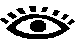 Dieu donne à certains chefs une capacité de démarrer des congrégations dans d’autres secteurs, et à aider les bergers à projeter et à multiplier ces congrégations.2) Josué, un combattant, a réalisée la vision de Moïse d’une manière pratique. Il a parfois employé la force militaire.Fermeté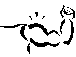 Dieu donne courage à certains organisateurs pour persévérer à le servir même lorsque des gens s’opposent à eux. Ils stimulent leurs ouvriers aussi à persévérer.3) Aaron, un gérant, était sacrificateur en chef, assurant que d’autres prêtres ont effectué leurs fonctions sacerdotales quotidiennes.Complétude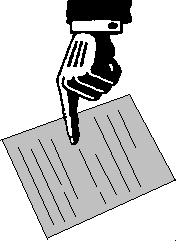 Dieu donne à certains organisateurs une compétence pour contrôler correctement les détails d’un ministère, rendant le travail facile pour les autres ouvriers.4) Barnabas, un encourager, était compatissant. Il a aidé d’autres personnes à travailler ensemble en harmonie.Bonté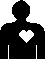 Dieu aide certains organisateurs à rendre son travail socialement agréable. Ils console et donne des conseilles, prenant plaisir à traiter les besoins des gens.